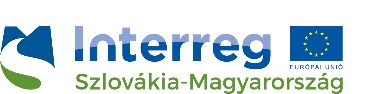 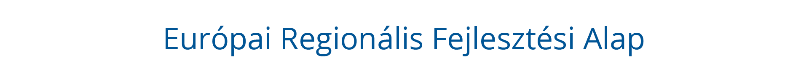 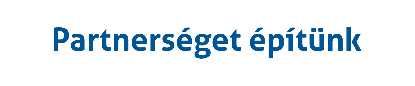 MEGHÍVÓAz ABA GREENWAY projekt konzorciumának tagjai és Telkibánya Község Önkormányzata szeretettel meghívja Önt az Interreg V-A Szlovákia Magyarország Határon Átnyúló Együttműködési Program keretében megvalósuló „GREX” projekt záró rendezvényére. Időpont: 2023. Október 27. (péntek) 11.30 Helyszín: Telkibánya külterület (Gönc irányából)A rendezvény célja az  Interreg V-A Szlovákia-Magyarország Együttműködési Program keretében megvalósuló SKHU/1601/1.1/198 „GREX”  elnevezésű projekt ünnepélyes zárása, és átadása. Program:11:15 Gyülekező, regisztráció11:30 – 12:30 Megnyitó és köszöntő beszédekSzabó Zoltán, Telkibánya polgármestereBecse Csaba, Hidasnémeti polgármestereKecskeméti Zsolt, Abaújvár polgármestereIng.  Vinter  Roland, Perény-Hím polgármestereDr. Hörcsik Richárd, országgyűlési képviselő12:30 – 12:40 ünnepélyes szalagátvágásKérjük, erősítse meg részvételét 2023. október 25. (szerda) 16:00-ig a következő címen:  info@partiumgroup.huProjektben résztvevő partnerekHidasnémeti Község Önkormányzata Telkibánya Község Önkormányzata Obec Perín-Chym								 Abaújvár Község ÖnkormányzataA projekt az Európai Regionális Fejlesztési Alap támogatása mellett valósul meg.Jelen meghívó tartalma nem feltétlenül tükrözi az Európai Unió hivatalos álláspontját.www.skhu.eu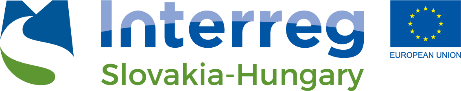 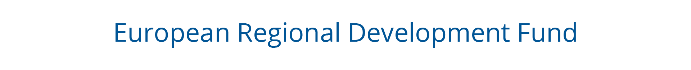 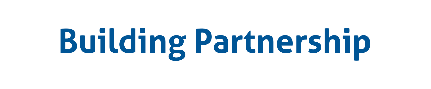 INVITATIONThe members of the ABA GREENWAY project consortium and the Local Government of the Municipality of Telkibánya invite you to the closing event of the “GREX” project accompanied by a press conference that has been carried out within the framework of the Interreg V-A Slovakia-Hungary Cooperation Programme.Date: October 27th, 2023 (Friday) 11:30Venue: Telkibánya outlaying area (from the direction of Gönc)The purpose of the event is to ceremoniously close the “GREX     ” project no. SKHU/1601/1.1/198 that has been carried out within the framework of the Interreg V-A Slovakia-Hungary Cooperation Programme.Programme:11:15 Meet-up and registration11:30 – 12:30 Opening and speechesZoltán Szabó, mayor of Telkibánya Csaba Becse, mayor of Hidasnémeti Zsolt Kecskeméti, mayor of AbaújvárIng.  Roland Vinter, mayor of Perín-ChymDr. Richárd Hörcsik, member of parliament12:30 – 12:40 ribbon-cutting ceremonyPlease send your RSVP by October 25, 2023 (Wednesday) 4 PM to:  info@partiumgroup.huProject partnersHidasnémeti Község Önkormányzata Telkibánya Község Önkormányzata Obec Perín-Chym								 Abaújvár Község ÖnkormányzataThe project is supported by the European Regional Development Fund.The contents of this invitation do not necessarily reflect the official position of the European Union.www.skhu.eu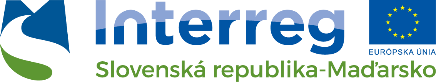 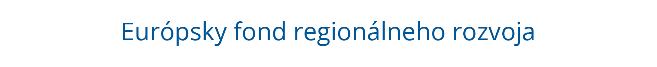 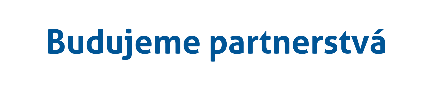 POZVÁNKAČlenovia konzorcia projektu ABA GREENWAY a Samospráva obce Telkibánya Vás srdečne pozývajú na záverečné podujatie projektu „GREX” v rámci Programu spolupráce Interreg V-A Slovenská republika – Maďarsko.Termín  podujatia: 27. októbra 2023 (piatok) 11.30 Miesto podujatia: Telkibánya okrajová oblasť (zo smeru Gönc)Cieľom podujatia je slávnostné ukončenie projektu SKHU/1601/1.1/198 „GREX” realizovaného v rámci Programu spolupráce Interreg V-A Slovenská republika – Maďarsko. Program:11:15 Zhromažďovanie a registrácia hostí11:30 – 12:30 Otváracia a ďakovná rečZoltán Szabó, starosta obce Telkibánya Csaba Becse, starosta obce Hidasnémeti Zsolt Kecskeméti, starosta obce AbaújvárIng.  Roland Vinter, starosta obce Perín-ChymDr. Richárd Hörcsik, poslankyňa Národnej12:30 – 12:40 Slávnostné prestrihnutie páskySvoju účasť, prosím, potvrďte do 25. októbra 2023 (piatok) do 16:00 hodiny na nasledujúcu adresu:  info@partiumgroup.huPartneri projektuHidasnémeti Község Önkormányzata Telkibánya Község Önkormányzata Obec Perín-Chym								 Abaújvár Község ÖnkormányzataProjekt je z podporený z Európskeho fondu regionálneho rozvoja.Obsah tohto pozvánka nemusí nevyhnutne odrážať oficiálne stanovisko Európskej únie.www.skhu.eu 